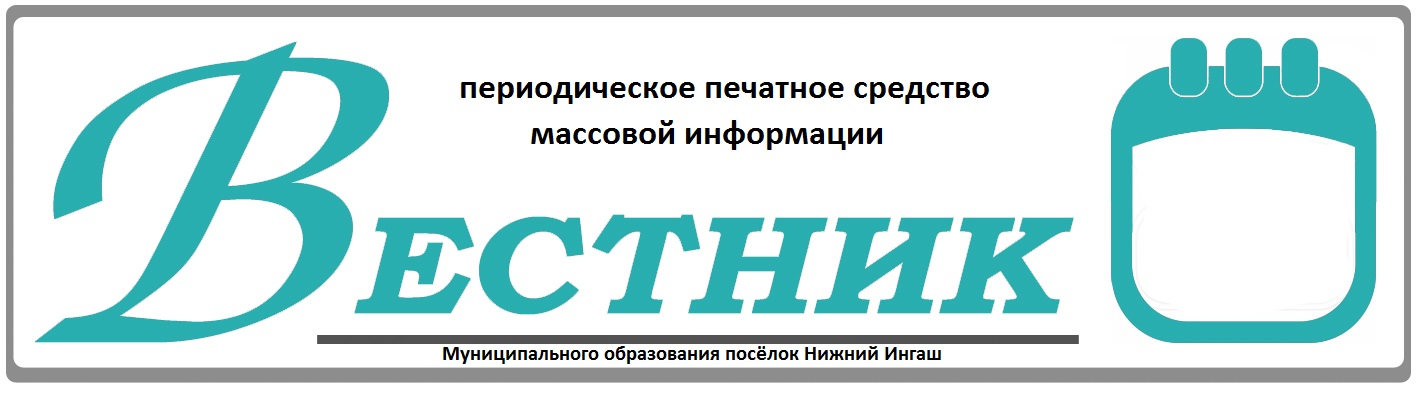 Официально________________________________                                                                     СОДЕРЖАНИЕ:ИзвещениеАдминистрация поселка Нижний Ингаш Нижнеингашского района Красноярского края извещает о наличии земельных участков из категории земель: земли населенных пунктов, предназначенных для предоставления в аренду для ведения личного подсобного хозяйства сроком на 20 лет со следующими характеристиками:- кадастровый номер: 24:28:2901020:79, площадь 1101 кв.м., адрес (местоположение): Российская Федерация, Красноярский край, Нижнеингашский район, пгт. Нижний Ингаш, ул. Звездная, зу. 2/2;Заявления о намерении участвовать в аукционе на право заключения договора аренды земельного участка принимаются от граждан  в течение тридцати дней со дня опубликования и размещения извещения по 22.11.2021 (включительно). Заявления могут быть направлены посредством почтового отправления  или предоставлены нарочным по адресу: 663850, п.Нижний Ингаш, ул.Ленина, 164 в кабинет 11 в рабочие дни с 8.00 до 12.00 и 13.00 до 16.00, или направлены на адрес электронной почты:ingash-kizo@mail.ru. Справки по телефону: 8(391)7121-2-39.  Глава поселка                                                                              Б.И.Гузей  Учредители:Нижнеингашский поселковый Совет депутатовАдминистрация поселка Нижний ИнгашНижнеингашского районаКрасноярского края663850 Красноярский край,Нижнеингашский район, пгт. Нижний Ингаш, ул. Ленина, 160   	                                                    Ответственный                                                                      за выпуск:                 Выходит                                     Фрицлер И.В.             1 раз в месяц           Распространение                             Телефон:               Бесплатно                               8 (39171) 22-4-18                  Тираж                                   8 (39171) 22-1-19           30 экземпляров                                 Факс:                                                               8 (39171) 21-3-10    1Извещение о наличии земельных участков п. Нижний Ингаш, ул. Звездная, 2/21 стр.